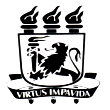 UNIVERSIDADE FEDERAL DE PERNAMBUCOCENTRO DE ARTES E COMUNICAÇÃODepartamento de LetrasCoordenação dos Cursos de LetrasCurso - LICENCIATURA-FRANCÊSUNIVERSIDADE FEDERAL DE PERNAMBUCOCENTRO DE ARTES E COMUNICAÇÃODepartamento de LetrasCoordenação dos Cursos de LetrasCurso - LICENCIATURA-FRANCÊSUNIVERSIDADE FEDERAL DE PERNAMBUCOCENTRO DE ARTES E COMUNICAÇÃODepartamento de LetrasCoordenação dos Cursos de LetrasCurso - LICENCIATURA-FRANCÊSUNIVERSIDADE FEDERAL DE PERNAMBUCOCENTRO DE ARTES E COMUNICAÇÃODepartamento de LetrasCoordenação dos Cursos de LetrasCurso - LICENCIATURA-FRANCÊSUNIVERSIDADE FEDERAL DE PERNAMBUCOCENTRO DE ARTES E COMUNICAÇÃODepartamento de LetrasCoordenação dos Cursos de LetrasCurso - LICENCIATURA-FRANCÊSUNIVERSIDADE FEDERAL DE PERNAMBUCOCENTRO DE ARTES E COMUNICAÇÃODepartamento de LetrasCoordenação dos Cursos de LetrasCurso - LICENCIATURA-FRANCÊSGRADE DE HORÁRIOANO/SEMESTRETURNO: TARDEGRADE DE HORÁRIOANO/SEMESTRETURNO: TARDEGRADE DE HORÁRIOANO/SEMESTRETURNO: TARDEPERÍODO:    1º PERÍODO:    1º PERÍODO:    1º TURMA:    TURMA:    TURMA:    SALA:SALA:HORA2a FEIRA3a FEIRA3a FEIRA4a FEIRA5a FEIRA5a FEIRA6a FEIRAsábado10:00-12:00Fundamentos Psicológicos da Educação12:00-13:00Francês I:Fonética e FonologiaFrancês I:Fonética e FonologiaFrancês I:Fonética e FonologiaFrancês I:Fonética e Fonologia13:00-14:00Francês I:Fonética e FonologiaFrancês I:Fonética e FonologiaFrancês I:Fonética e FonologiaLinguística I: FundamentosTeóricos14:00-15:00Linguística I: FundamentosTeóricosLPTALPTACompreensão textoLPTALPTATeoria da Lit.I: FormaçãoLPTA15:00-16:00Linguística I: FundamentosTeóricosLPTALPTACompreensão textoLPTALPTATeoria da Lit.I: FormaçãoTeoria da Lit.I: Formação16:00-17:00Linguística I: FundamentosTeóricosTeoria da Lit.I: FormaçãoTeoria da Lit.I: FormaçãoFundamentos Psicológicos da EducaçãoCompreensão textoCompreensão textoFundamentos Psicológicos da EducaçãoCompreensão texto17:00-18:00Linguística I: FundamentosTeóricosTeoria da Lit.I: FormaçãoTeoria da Lit.I: FormaçãoFundamentos Psicológicos da EducaçãoCompreensão textoCompreensão textoFundamentos Psicológicos da Educação18:00-19:00Fundamentos Psicológicos da EducaçãoFundamentos Psicológicos da EducaçãoPERÍODO:    3º PERÍODO:    3º PERÍODO:    3º TURMA:    TURMA:    TURMA:    SALA:SALA:HORA2a FEIRA3a FEIRA3a FEIRA4a FEIRA5a FEIRA5a FEIRA6a FEIRAsábado12:00-13:00Cultura Brasileira ILatim II: Morfologia IILatim II: Morfologia IIPoesia em língua francesa: de Baudelaire aos dias de hoje (EL)Linguística III: LinguísticaAplicadaLinguística III: LinguísticaAplicada13:00-14:00Cultura Brasileira ILatim II: Morfologia IILatim II: Morfologia IIPoesia em língua francesa: de Baudelaire aos dias de hoje (EL)Linguística III: LinguísticaAplicadaLinguística III: LinguísticaAplicadaCultura Brasileira ILiteratura Latina14:00-15:00Cultura Brasileira ILatim II: Morfologia IILatim II: Morfologia IILiteratura LatinaLinguística III: LinguísticaAplicadaLinguística III: LinguísticaAplicadaCultura Brasileira IPoesia em língua francesa: de Baudelaire aos dias de hoje (EL)15:00-16:00Poesia em língua francesa: de Baudelaire aos dias de hoje (EL)Linguística III: LinguísticaAplicadaLinguística III: LinguísticaAplicadaLiteratura LatinaFrancês III: MorfologiaFrancês III: MorfologiaFrancês III: Morfologia16:00-17:00Poesia em língua francesa: de Baudelaire aos dias de hoje (EL)Linguística III: LinguísticaAplicadaLinguística III: LinguísticaAplicadaDidáticaFrancês III: MorfologiaFrancês III: MorfologiaDidática17:00-18:00Literatura LatinaFrancês III: MorfologiaFrancês III: MorfologiaDidáticaLatim II: Morfologia IILatim II: Morfologia IIDidática18:00-19:00Literatura LatinaFrancês III: MorfologiaFrancês III: MorfologiaDidáticaLatim II: Morfologia IILatim II: Morfologia IIDidáticaPERÍODO:    5º PERÍODO:    5º PERÍODO:    5º TURMA:    TURMA:    TURMA:    SALA:SALA:HORA2a FEIRA3a FEIRA3a FEIRA4a FEIRA5a FEIRA5a FEIRA6a FEIRAsábado12:00-13:00Introdução a LibrasEstágio Curricular em Fr. IIntrodução a Libras13:00-14:00Introdução a LibrasEstágio Curricular em Fr. IMetodol. De Ens. De L. Fr. IIMetodol. De Ens. De L. Fr. IIIntrodução a LibrasFrancês V: Sintaxe II14:00-15:00Metodol. De Ens. De L. Fr. IIFrancês V: Sintaxe IIFrancês V: Sintaxe IIFrancês V: Sintaxe IIMetodol. De Ens. De L. Fr. IIMetodol. De Ens. De L. Fr. IIIntrodução a Libras15:00-16:00Metodol. De Ens. De L. Fr. IIFrancês V: Sintaxe IIFrancês V: Sintaxe IIFrancês V: Sintaxe IICult. Povos L. Fr. I: FrançaCult. Povos L. Fr. I: França16:00-17:00Metodol. De Ens. De L. Fr. IILiteratura L. Francesa IV: Séc. XXLiteratura L. Francesa IV: Séc. XXCult. Povos L. Fr. I: FrançaCult. Povos L. Fr. I: FrançaCult. Povos L. Fr. I: França17:00-18:00Estágio Curricular em Fr. ILiteratura L. Francesa IV: Séc. XXLiteratura L. Francesa IV: Séc. XXCult. Povos L. Fr. I: FrançaCult. Povos L. Fr. I: FrançaCult. Povos L. Fr. I: FrançaLiteratura L. Francesa IV: Séc. XX18:00-19:00Literatura L. Francesa IV: Séc. XXLiteratura L. Francesa IV: Séc. XXLiteratura L. Francesa IV: Séc. XXPERÍODO:    7º PERÍODO:    7º PERÍODO:    7º TURMA:    TURMA:    TURMA:    SALA:SALA:HORA2a FEIRA3a FEIRA3a FEIRA4a FEIRA5a FEIRA5a FEIRA6a FEIRAsábado12:00-13:0013:00-14:00Literatura de língua francesa I – Séc. XVILiteratura de língua francesa I – Séc. XVIGestão Educacional e Gestão Escolar14:00-15:00Literatura de língua francesa I – Séc. XVILiteratura de língua francesa I – Séc. XVIGestão Educacional e Gestão EscolarGestão Educacional e Gestão Escolar15:00-16:00Literatura de língua francesa I – Séc. XVILiteratura de língua francesa I – Séc. XVIGestão Educacional e Gestão EscolarGestão Educacional e Gestão Escolar16:00-17:00TCC ITCC IEstágio Curricular em Fr. IIILiteratura de língua francesa I – Séc. XVILiteratura de língua francesa I – Séc. XVI17:00-18:00TCC ITCC IEstágio Curricular em Fr. IIILiteratura de língua francesa I – Séc. XVILiteratura de língua francesa I – Séc. XVI18:00-19:00TCC ITCC IEstágio Curricular em Fr. III